ПРОГРАММА ЛЕКЦИЙ И МАСТЕР-КЛАССОВ ДЛЯ ПЕДАГОГОВ И РОДИТЕЛЕЙ Образовательного форума «Азбука народной культуры» (Конференц-зал «Азбука» Павильон 2, Зал 1) XXVII Выставки-ярмарки народных художественных промыслов России «ЛАДЬЯ. Зимняя сказка – 2019»11 ДЕКАБРЯ 2019 (СРЕДА)12 ДЕКАБРЯ 2019 (ЧЕТВЕРГ)13 ДЕКАБРЯ 2019 (ПЯТНИЦА)14 ДЕКАБРЯ 2019 (СУББОТА)15 ДЕКАБРЯ 2019 (ВОСКРЕСЕНЬЕ)ВремяНаименование лекции / мастер-классаВедущий О ведущемКол-во мест12:00-14:00Мастер-класс «Лепка глиняной окарины и обучение игре на народном музыкальном инструменте»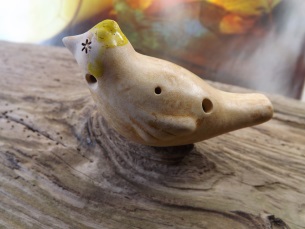 Луковникова Надежда Васильевна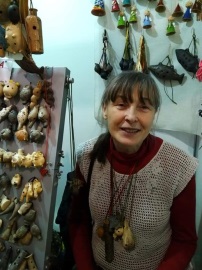 Народный мастер. Член Международного союза ремесленников. Постоянный экспонент выставки-ярмарки «Ладья»7 чел14:00-15:00Лекция «Мост из прошлого в будущее. Народная культура в современном образовании.  Гармоничное развитие детей» Лыкова Ирина Александровна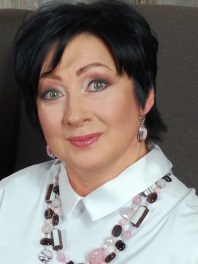 Доктор педагогических наук, главный научный сотрудник ФГБНУ «Институт изучения детства, семьи и воспитания Российской академии образования», Академик Международной академии наук педагогического образования.20 чел15:00-16:00Круглый стол «Народная культура в современной образовательной среде» 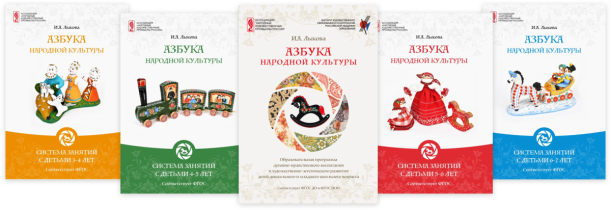 Лыкова Ирина АлександровнаДоктор педагогических наук, автор образовательных  программ «Азбука народной культуры», «Цветные ладошки», «Умные пальчики». Постоянный ведущий лектория «Азбуки народной культуры»15 чел16:00-18:00Лекция «Обучение педагога работе с полимерной глиной» и  мастер-класс «Лепка капкейка с малиной»  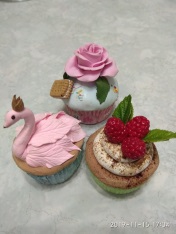 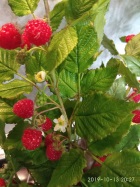 Дронова Рита Борисовна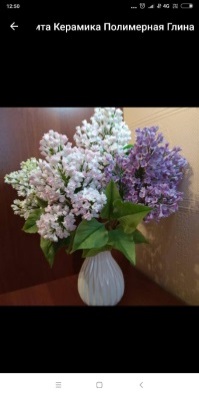 Добро пожаловать в удивительный мир по лепке цветов и композиций из самоотвердевающей полимерной глины (японской и тайской).6 чел18:00-19:00Лекция «Возникновение и развитие традиционных русских кружевных промыслов» 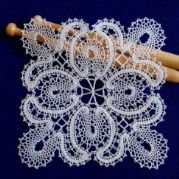 Буланова Людмила Анатольевна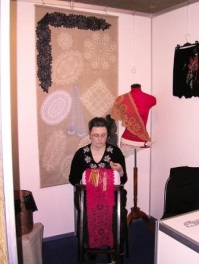 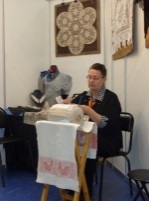 Народный мастер г.Москва. Основатель школы кружевоплетения. Экспонент выставки-ярмарки «Ладья».15 чел10:00-11:00Лекция «Современный взгляд на вышивку гладью» 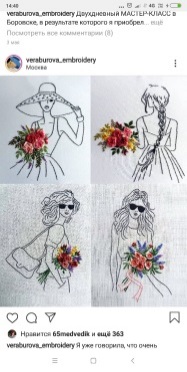 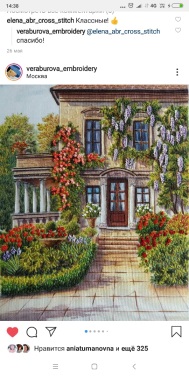 Бурова Вера Андреевна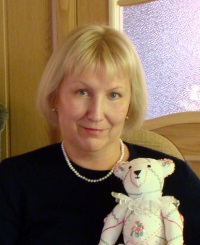 Профессиональный  дизайнер по вышивке гладью, лентами и бисером, сотрудничает с отечественными фирмами, выпускающими наборы для вышивания, печатается в журналах по рукоделию издательства КОНЛИГА «Лена», «Вышитые картины», автор книг «Вышивка шелковыми ленточками» и «Вышивка гладью».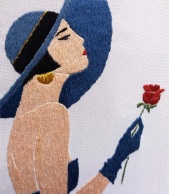 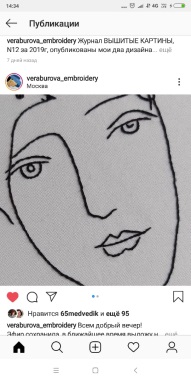 15 чел11:00-12:00Мастер-класс «Волховская роспись (СПБ)» 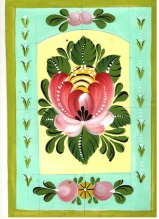 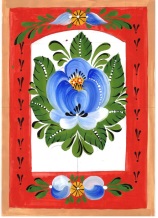 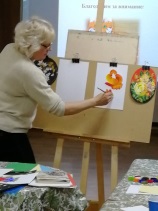 Голубева Зинаида Владимировна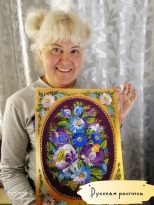 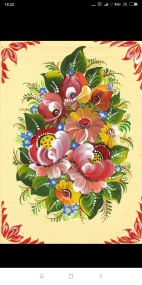 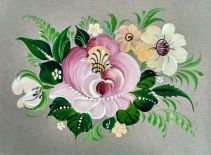 Художник-мастер декоративно-прикладного искусства, педагог высшей категории. В 1985 окончила Абрамцевский художественно-промышленное училище им. Васнецова. Работала на Дмитровском фарфоровом заводе художником по росписи фарфоровых изделий. Занималась разработкой образцов хохломской росписи для серийного производства в качестве художника IV разряда в цехе «Северная Хохлома». Ученица: Мухиной Т.Н. - бронзового призера ВДНХ СССР по хохломе; народного мастера Градовой В.П.; художника высшей квалификации Боченковой М.Ф. Открыла первый класс в России по народным промыслам в г. Пушкине при гимназии искусств им. Анны Ахматовой. 10 чел12:00-13:00Лекция «Праздники народного календаря в Московском государственном объединенном музее-заповеднике»Кучеренкова Ольга Павловна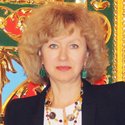 Начальник отдела экскурсий и экскурсионно-художественных программ МГОМЗ  (Московского государственного объединенного музея-заповедника)15 чел13:00-14:00Мастер-класс «Лепка птички-окарины»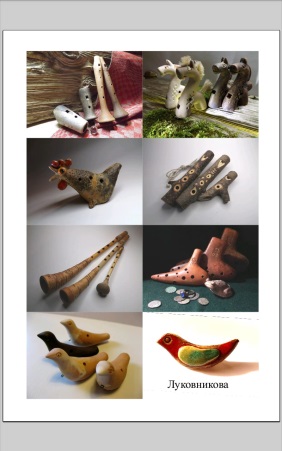 Луковникова Надежда Васильевна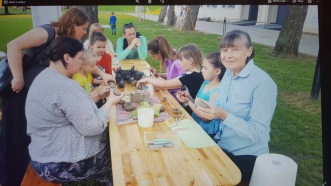 Народный мастер. Член Международного союза ремесленников. Постоянный экспонент выставки-ярмарки «Ладья».5 чел14:00-15:00Мастер-класс «Роспись  имбирного пряника» 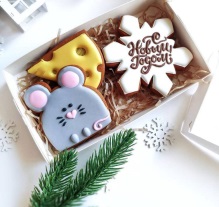 ИП Чуприна Екатерина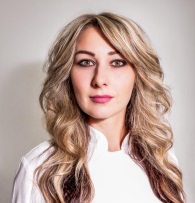 Постоянный участник выставки «Ладья»8 чел15:00-16:00«Весёлый урок в Классе народной культуры»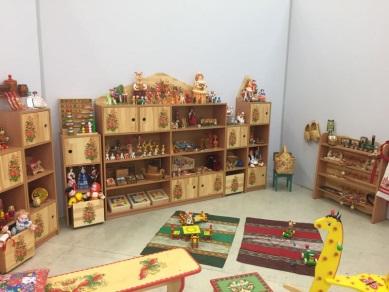 Колесник Анастасия МихайловнаПреподаватель ГБОУ «Романовская школа, г. Москва. Постоянный ведущий «Азбуки народной культуры» 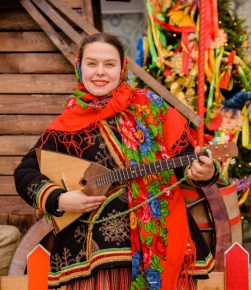 15 чел16:00-18:00Лекция «Влияние живописи на формирование личности ребёнка» и мастер-класс «Картина маслом. Ирис»(22*27)  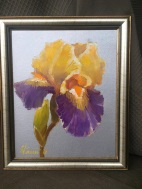 Калашникова Елена Вячеславовна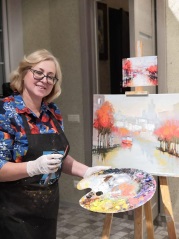 www.elenakalashnikova.comВ авторской манере покажет, как можно красиво и быстро написать цветок на холсте масляными красками, используя мастихин и флейц, для этого не обязательно иметь художественное образование. 6 чел18:00-19:00Мастер-класс «Брошь в технике фриволите»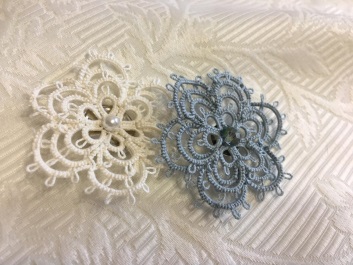 Стеклова Алевтина Алексеевна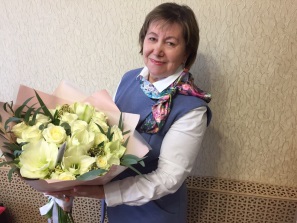  Мастер по кружевоплетению «фриволите», удостоверение 1997 года с оценкой «отлично». Член  Гильдии Ремесленников Чувашии, С 2009 года Мастер народных художественных промыслов Чувашской Республики с 25.12.2017 г. Дипломант 1 степени в номинации «Кружевоплетение» в 15 Всероссийском конкурсе мастеров декоративно-прикладного искусства «Русь мастеровая» 2017 г. Постоянный экспонент выставки-ярмарки «Ладья»7 чел10:00-12:00Лекция «Влияние живописи на эмоциональное состояние ребёнка» и мастер-класс «Картина маслом. Пион» (22*27) 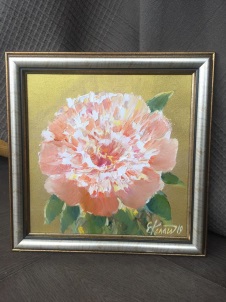 Калашникова Елена Вячеславовна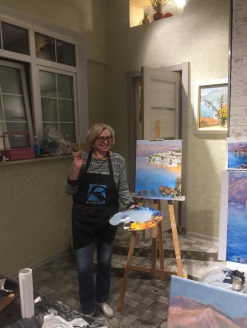 www.elenakalashnikova.com Имеет высшее образование МГЗПИ - художественно- графический факультет, специальность Учитель рисования и черчения. С 1991 года член Творческого Союза Художников России. Постоянный участник выставки «Ладья» и других художественных выставок в Москве.6 чел12:00-13:00Лекция «Основные виды народной художественной росписи и методика преподавании в учебных заведениях» Радомская Ольга Игоревна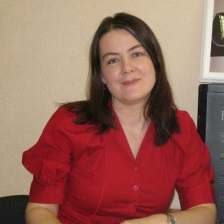 ст.н.с ФГБНУ «Института художественного образования и культурологии Российской академии образования, консультант-педагог, кандидат педагогических наук,
учитель изобразительного искусства, координатор проектной деятельности. Область научных интересов: интегрированный подход к преподаванию изобразительного искусства в школе, гуманитаризация образования: разработка и внедрение гуманитарных педагогических технологий. Постоянный лектор Образовательного форума «Азбука народной культуры» выставки-ярмарки «Ладья»15 чел13:00-15:00Лекция «Обучение педагога работе с холодным фарфором» и мастер-класс «Лепка Одуванчика»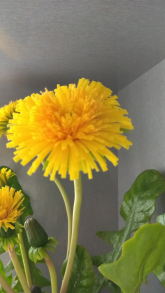 Дронова Рита Борисовна 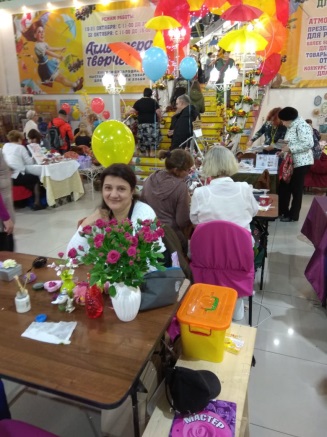 Добро пожаловать в удивительный мир по лепке цветов и композиций из самоотвердевающей полимерной глины (японской и тайской). Постоянный экспонент выставки-ярмарки «Ладья»6 чел16:00-17:00Лекция «Русская народная культура и творчество в детских театральных студиях и школьном театре»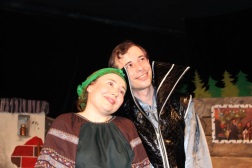 Егорова НадеждаДмитриевна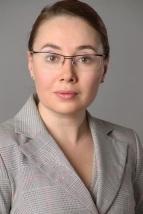 Художественный руководитель Московского Лианозовского театра, актриса театра и кино, режиссёр, член Союза театральных деятелей, драматург, театральный педагог, член Российской академии образования.Московский Лианозовский театр  под руководством Надежды Егоровой - дипломант Московской Городской Думы, лауреат международных и всероссийских театральных фестивалей и конкурсов: Международный театральный фестиваль романтических и фантазийных спектаклей "Башня", XVI Международный фестиваль-конкурс национальных театров "Москва-город мира", Международный театральный фестиваль моноспектаклей "SOLO" ,
6-ой Московский Всероссийский фестиваль спектаклей малых форм для детей "Сказочный мир", Фестиваль спектаклей для детей "Таганок" , Московские театральные фестивали "Сказочная площадь" и  "Московская обочина". 15 чел17:00-18:00Мастер-класс «Русская роспись. Петербургская роза» 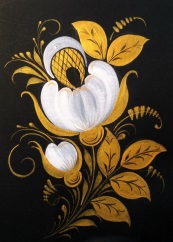 Голубева Зинаида Владимировна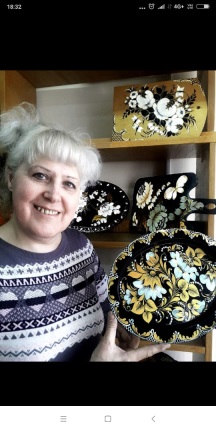 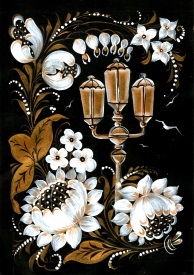 Сотрудничает с Академией постдипломного педагогического образования (СПб АППО), школой для иностранцев в Санкт-Петербурге. Руководит более 25 лет народной студией "Русская роспись" в г. Луга Ленинградской области. Создала и ведет 15 онлайн-курсов в онлайн-школе "Русская роспись" по художественной росписи, декоративной живописи и графике. Награждена шестью правительственными наградами, памятной медалью «К 300-летию Санкт-Петербурга», лауреат Всероссийского конкурса в г. Москве ко Дню Победы 2010 г. Проводит мастер-классы по различным техникам русской кистевой росписи для усовершенствования учителей и на международных курсах повышения квалификации.10 чел15:00-16:00Лекция «Из опыта музейного педагога. Познавательные занятия для школьников в МГОМЗ» Никитина Елена Николаевна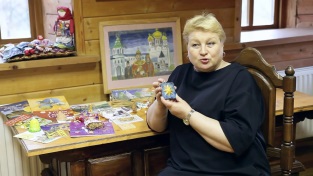 Начальник Отдела музейной педагогики МГОМЗ  (Московского государственного объединенного музея-заповедника) 15 чел10:00-12:00Мастер-класс «Браслет из полудрагоценных камней. Аметисты и жемчуг» 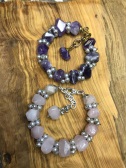 Усольцева Наталья Сергеевна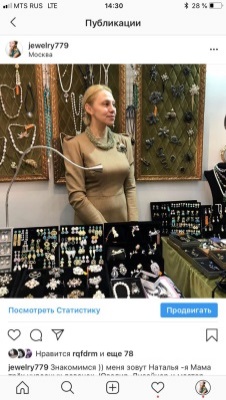 Постоянный экспонент выставки-ярмарки «Ладья»5 чел12:00-13:00Мастер-класс «Роспись имбирного  пряника» 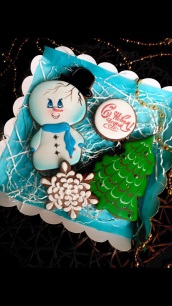 ИП Екатерина Чуприна 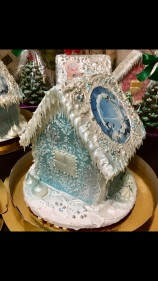 Постоянный экспонент выставки-ярмарки «Ладья»7 чел13:00-14:00Лекция «Декоративно-прикладное искусство и народные промыслы как основа формирования творческой личности»Куликова Мария Константиновна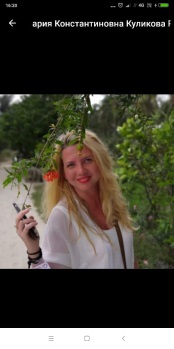 Старший преподаватель кафедры Декоративно-прикладного искусства и художественного текстиля Российского государственного университета имени А.Н. Косыгина (Технологии. Дизайн. Искусство). Постоянный лектор Образовательного форума «Азбука народной культуры» выставки-ярмарки «Ладья»15 чел14:00-15:00Мастер-класс «Роспись Семёновской матрёшки»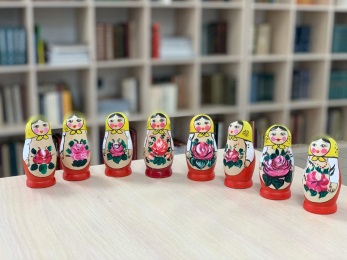 Горностаева Алина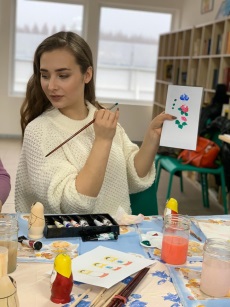 Выпускница Гжельского Государственного университета, ведущая мастер-классов «Азбуки народной культуры»10 чел15:00-16:00Мастер-класс «Роспись Городецкого коника» 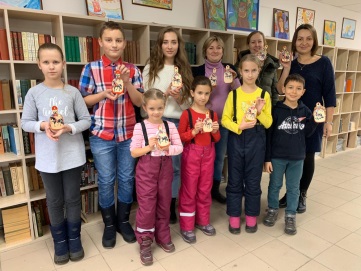 Горностаева Алина 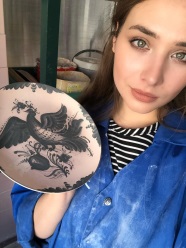 Выпускница Гжельского Государственного университета, ведущая мастер-классов «Азбуки народной культуры»10 чел16:00-17:00Мастер-класс «Егоршинская лоза. Изделие из ивового прута»Кабанова Оксана РомановнаПостоянный экспонент выставки-ярмарки «Ладья» в составе Свердловской области.5 чел17:00-18:00Мастер-класс «Плетение  из уральской бересты»Коротченя Сергей АрсентьевичПостоянный экспонент выставки-ярмарки «Ладья» в составе Свердловской области.5 чел18:00-19:00Мастер-класс «Брошь в технике фриволите» 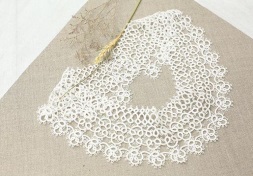 Стеклова Алевтина Алексеевна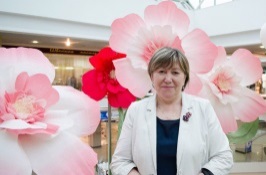 Мастер по кружевоплетению «фриволите», удостоверение 1997 года с оценкой «отлично».Имеет сертификаты участника конкурсов: «Мастер-наследие народного искусства» 2019г.  «Сохранение и развитие народных художественных промыслов и ремёсел в Чувашской Республике» 2018 года. Награждена дипломами за участие в Международной выставке «Формула рукоделия» Москва, Сокольники 2016-2019гг. Ведёт активную работу в развитии народных промыслов, проводит мастер-классы по фриволите. Владеет техникой «анкарс». Постоянный экспонент выставки-ярмарки «Ладья»7 чел14:00-15:00Мастер-класс «Зимний пейзаж на новогоднем  шарике» 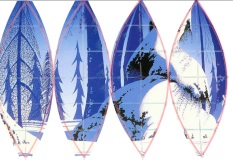 Брехова Наталья Геннадьевна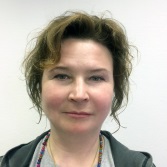 Московский колледж художественных ремесел: Художник-мастер Декоративно-прикладного искусства,преподаватель философии и гуманитарных наук8 чел12:00-13:00Мастер-класс «Новогодняя роспись стеклянного  шарика»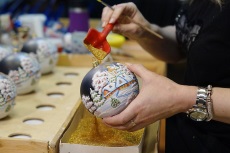 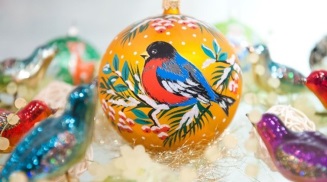 Виталина Ивановна Крестова-Митасова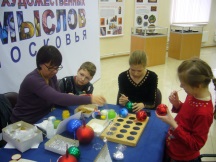 Ведущий художник Клинской фабрики «Елочка». Постоянный экспонент выставки-ярмарки «Ладья»8 чел13:00-14:00Мастер-класс «Текстильная игрушка на ёлочку. Рождественский конь » 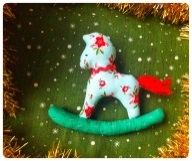 Туманова Анна Сергеевна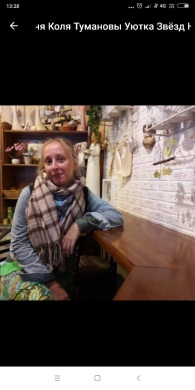 Волонтер благотворительных проектов  «Уютка» и «Гольфстрим, активный участник и ведущий мастер-классов по пошиву текстильной игрушки на выставках «Атмосфера творчества» и «Формула рукоделия».8 чел10:00-12:00Мастер-класс «Женские украшения из самоцветов. Каскадные серьги из горного хрусталя» 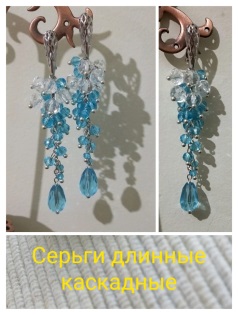 Волгина Светлана Александровна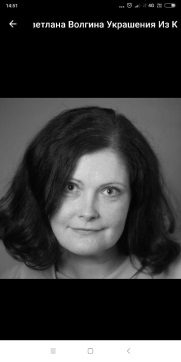 Постоянный экспонент выставки-ярмарки «Ладья»5 чел15:00-16:00Мастер-класс «Лепка глиняной окарины» 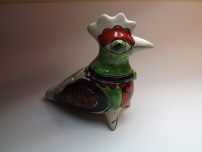 Луковникова Надежда Васильевна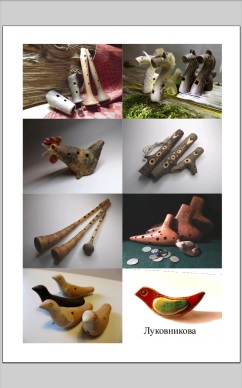 Народный мастер. Член Международного союза ремесленников. Постоянный экспонент выставки-ярмарки «Ладья»5 чел